REVIEW FOR DAVE SHARP’S SECRET SEVEN CD “7” on Blue Pie Records Track listing: Africano; Chrispy Underground; Skeleton Key; Blackout; Boop Bwee Ahh; The Seventh Secret; Lootmar (Wind Song); Africano [Radio Edit]; Can I Be Your Squeeze? 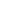 FROM MUSIC BOOM ITALY
http://www.musicboom.it/mostra_recensioni.php?Unico=20100819225756
There are those who remember Dave Sharp for his work as bassist with the rock band The Melvins. He now makes the rather lively groove jazz, with a bit of funk and Latin rhythm.They are all songs that make you want to move the feet, with incredible energy, made with intelligence. "Africano", available in two versions, is an afro-beat, "Chrispy Underground" is a funk, so we go to all songs, guests and changing rhythms, but always maintaining the compactness and the rhythmic force to which the band shows from the beginning of the album. The four, Dave Sharp on bass and electric bass, Chris Kaercher on saxophones, Eric Wilhelm Chucho on drums and percussion and Dale Grisa on Keys and Hammond, all have energy to spare. Also, in a more reflective moment, "Blackout"  skillfully creates an atmosphere. The impression they give is of those having  of a good control of the dynamics of expression, and that of a highly professional band who never gives up grip on the listener.